Senate Body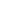 CALL MEETING TO ORDERMeeting was called to order at 4:32 pm.PLEDGE OF ALLEGIANCEThe Senate may present the Pledge of Allegiance. Any present members may host and participate in the Pledge of Allegiance. If no members are willing to host the Pledge, this item on the agenda may be skipped. No present members may be called out or reprimanded for not participating in the Pledge of Allegiance.NoneASCERTAINMENT OF QUORUM A majority quorum must be established to hold a bona fide meeting Members absent: VP Amos, Senator Grewal, Senator Makrai, Senator Knoxmembers present: Senator Amey and Senator Singh 4/6 members were present, quorum was established and a bonafide meeting was held.CORRECTIONS TO THE MINUTESThe Senate will discuss and correct minutes from previous meetings.The Senate will consider any corrections to the minutes from the meeting held on Wednesday, March 9, 2022. Senator Knox motioned to move the minutes. Senator Grewal seconded. Motion carries. PUBLIC COMMENTThis segment of the meeting is reserved for persons desiring to address the Senate on any matter of concern that is not stated on the agenda. A time limit of three (3) minutes per speaker and fifteen (15) minutes per topic shall be observed. The law does not permit any action to be taken, nor extended discussion of any items not on the agenda. The Senate may briefly respond to statements made or questions posed, however, for further information, please contact the BCSGA Vice President for the item of discussion to be placed on a future agenda. (Brown Act §54954.3)Jenn Gallinato made a public comment encouraging officers to register for the SSCCC General Assembly. Informed officers about the Board of Governors Application are open until March 28. If you’re interested in serving, you will start September 2023 until May 2025. March 24, there will be a webinar series on undocumeneted students. Nicole Alverez went over to the Senate about the new changes and qualifications of the student organizations. receipt of correspondence to the senate The Senate will receive communications addressed to the Senate and refer each to the appropriate committee. The Senate may make changes to committee assignments.BCSGA Committee Changesnone REPORTS OF THE ASSOCIATIONThe chair shall recognize any officer of the association, including the BCSGA Advisor, to offer a report on official activities since the previous meeting and make any summary announcements deemed necessary for no longer than three minutes, save the advisor, who has infinite time. Vice President Good luck to officers who are taking midterms this week.SenatorsSenator Grewal: noneSenator Makrai: noneSenator Knox: noneCommencement is happening in person. Calling officers who are not graduating to help out with graduation as ushers. Today we held a Consent Fair, centered around giving consent. Yesterday, we held a national Goof off day event and also a pantry day, which went very well. We still have 50 pairs of shoes left. REPORTS FROM EXECUTIVE OFFICERSThe Chair shall recognize the Executive Officers and Departments to report for no longer than three minutes on the activities since the previous meeting.Office of the PresidentReminded Senators that they are important because they are representing the student voices at BC. Working with the Jess Nieto Conference and organizing it with 6 executive officers. Kicking it off March 29, from 3 pm- 4:30 pm. Department of Student OrganizationsLast ICC meeting approved a soft grant for the Engineering club. Department of Student ActivitiesYesterday we held our goof off day and pantry day event. It was very successful. Fought and won against  Advisor Ayala  in the joust inflatable. Today we held our consent fair event and it was really fun and also very successful. So grateful for everyone who helped out for the two events. Tomorrow we are holding our DSS Speaker Erika Sanchez at 10 am and 2pm, please attend. Friday I will hold an activities meeting at 11am.Department of Legislative AffairsDepartment of FinanceIf anyone needs an idea they need to bring for the Senate and Executive, please come up and I’ll support.Department of Public Relations Reminded officers to check emails about commencement and gap and gowns, especially this week due to the grad fair at the BC bookstore. Elections CommissionAdvisor Ayala went over the candidates for the upcoming election. Voting will begin April 4 and end April 7 at 4pm. At 5pm results would be shared.. If you want to apply for vacant appointed positions, those are still available. Department of SecretaryKCCD Student TrusteeREPORT OF THE SENATE COMMITTEESThe Chair shall recognize the chairperson of each standing committee and then each special committee to report for no longer than five minutes on the committee’s activities since the previous meeting.Committee on Academic AffairsCommittee on Advancement of Bakersfield CollegeCommittee on Government OperationsREPORTS FROM THE PARTICIPATORY GOVERNANCE COMMITTEESThe Chair shall recognize the officer of each participatory governance committee to report for no longer than three minutes on the committee’s activities since the previous meeting.Academic SenateAccreditation & Institutional Quality CommitteeAssessment CommitteeBookstore CommitteeBudget CommitteeCollege CouncilCommencement CommitteeCurriculum CommitteeDistrict BudgetDistrict ConsultationEqual Opportunity & Diversity Advisory Council (EODAC)Enrollment CommitteeFacilities & Sustainability CommitteeKCCD Board of TrusteesInformation Services & Instructional Technology (ISIT)Program Review CommitteeSafety Advisory CommitteeFIRST READING OF LEGISLATIONThe Senate shall read the legislation for the first time and then may choose to refer to the committee.SB 14: AUTHORIZING REMOTE TELECONFERENCE MEETINGS FOR THE PERIOD OF MARCH 23, 2022 THROUGH APRIL 9, 2022, PURSUANT TO AB 361SB 15: Addressing DEI-AR EffortsVP Amos assigned the reading to the advancement committee to review. FAST-TRACK LEGISLATIONA Senator may move legislation to be considered for fast-track at this meeting, moving legislation directly from first reading to second reading.  SB 14: AUTHORIZING REMOTE TELECONFERENCE MEETINGS FOR THE PERIOD OF MARCH 23, 2022, THROUGH APRIL 9, 2022, PURSUANT TO AB 361Senator Knox motioned to move the Senate Bill AB-361 to second reading. Senator Grewal seconded the motion. SECOND READING OF LEGISLATIONThe legislation listed has already been read once on the Senate floor or approved for fast-track, and thus are considered for approval by the Senate.ACTION: SB 14: AUTHORIZING REMOTE TELECONFERENCE MEETINGS FOR THE PERIOD OF MARCH 9, 2022 THROUGH APRIL 9, 2022, PURSUANT TO AB 361Senator Grewal motioned to approve the authorization of remote teleconference meetings for the period of March 9, 2022 through April 9, 2022, Pursuant to AB 361. Senator Knox seconded that motion. Senator Grewal: ayeSenator Makrai: ayeSenator Knox: aye3 ayes 0 nays motion carries UNFINISHED BUSINESS
Items listed have already been discussed and thus are considered for Senate consideration.Discussion: SGA Townhall Advisor Ayala sent out a Doodle to SGA officers and only had 4 officers who filled it out. NEW BUSINESSItems listed have not already been discussed and thus are considered for Senate consideration.Action: Review of Revised Student Orgs Conditions and ProceduresSenator Grewal motioned the approval. Senator Knox seconded it.Action: Review of Revised Student Orgs Registration FormSenator Grewal motioned the approval. Senator Knox seconded it.Action: Review of Revised Stud Org Funding Conditions and Process Senator Grewal motioned the approval. Senator Knox seconded it. Action: Review of Revised SOF Grant ApplicationSenator Grewal motioned the approval. Senator Knox seconded it.ANNOUNCEMENTSThe Chair shall recognize in turn BCSGA Officers requesting the floor for a period not to exceed one minute.Advisor Ayala showed gratitude to everyone for remaining in this meeting.President Mata showed gratitude for everyone who helped during the mural. The mutual is officially done. The butterfly mural is displayed in the EOPS office. Lot’s of students want to see the mural outside to take pictures of it. Additional piece of canvas to use, Manager Abad and Director Barraj suggested creating an SGA logo mural to display.ADJOURNMENTThe meeting was adjourned at 6:20 pm. Wednesday, March 23, 20224:30 to 6 p.m.BCSGA Boardroom, Campus CenterMeeting Zoomlink: https://cccconfer.zoom.us/meeting/register/tJcudO6grDwjE9EV60Vgcn5Yy7j5huLsnEex Meeting Zoomlink: https://cccconfer.zoom.us/meeting/register/tJcudO6grDwjE9EV60Vgcn5Yy7j5huLsnEex Meeting Zoomlink: https://cccconfer.zoom.us/meeting/register/tJcudO6grDwjE9EV60Vgcn5Yy7j5huLsnEex 